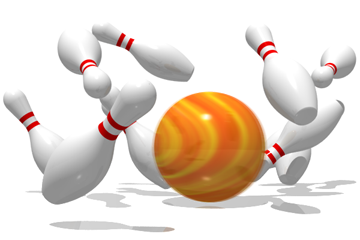 午前は、青壮年部員、青壮年部活動に興味のある方、結婚相談登録者を対象にボウリング大会を開催！午後からは、未婚者交流会を行います！💛 日時：平成３０年１２月９日（日）　１０：３０～（受付：１０：００）💛 場所：マーサボウル　岐阜市正木中1-2-1　TEL：058－295－2220💛 定員：５０名程度💛 参加費：１，０００円お問い合わせ先一般財団法人岐阜県身体障害者福祉協会青壮年部〒500-8385 岐阜市下奈良2-2-1
TEL：058-273-1111（内線2543）FAX：058-273-9308---------------------------------------------------------------------------------------------------------------------------------　申　込　書※　申込み締切　平成３０年１１月２６日（月）※　介助の方で昼食が必要な方は、備考欄に必要数をご記入ください。（１個６００円）氏名性別性別性別男　・　女男　・　女年齢※５９歳まで住所電話番号　障害名・級　障害名・級　障害名・級（　　　級）　（　　　級）　（　　　級）　（　　　級）　（　　　級）　車いす有　・　無手 話手 話要・不要要・不要要約筆記要約筆記要約筆記要・不要ボウリング参加・不参加参加・不参加参加・不参加未婚者交流会未婚者交流会参加・不参加参加・不参加参加・不参加参加・不参加介　助有　・　無        備　考有　・　無        備　考有　・　無        備　考